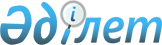 Об установлении ограничительных мероприятий по бруцеллезу в селе Березняковка Садового сельского округа
					
			Утративший силу
			
			
		
					Решение акима Садового сельского округа Зерендинского района Акмолинской области от 29 июня 2010 года № 1. Зарегистрировано Управлением юстиции Зерендинского района Акмолинской области 12 июля 2010 года 1-14-139. Утратило силу - решением акима Садового сельского округа Зерендинского района Акмолинской области от 27 сентября 2010 года № 4

      Сноска. Утратило силу - решением акима Садового сельского округа Зерендинского района Акмолинской области от 27.09.2010 № 4  

      В соответствии Законом Республики Казахстан от 23 января 2001 года "О местном государственном управлении и самоуправлении в Республике Казахстан", с пунктом 7 статьи 10-1 Закона Республики Казахстан от 10 июля 2002 года "О ветеринарии", на основании представления главного государственного ветеринарного инспектора Зерендинского района от 25 июня 2010 года № 690, аким сельского округа РЕШИЛ:



      1. В связи с возникновением заразной болезни животных (бруцеллез) установить на территории села Березняковка Садового сельского округа Зерендинского района ограничительные мероприятия.



      2. Государственному ветеринарному врачу Садового сельского округа обеспечить выполнение ограничительных мероприятий в установленные сроки.



      3. Контроль за исполнением настоящего решения оставляю за собой.



      4. Настоящее решение вступает в силу со дня государственной регистрации в Управлении юстиции Зерендинского района и вводится в действие со дня официального опубликования.      Акима Садового

      сельского округа                           Е.Байкенов      «СОГЛАСОВАНО»      Главный ветеринарный инспектор

      Зерендинской территориальной

      инспекции Комитета государственной

      инспекции в агропромышленном

      комплексе Министерства селського

      хозяйства Республики Казахстан             Аманов К.К.      Главный врач государственного

      коммунального предприятия на

      праве хозяйственного ведения

      «Зерендинская центральная

      районная больница» при

      Управлении здравоохранения

      Акмолинской области                        Жангалов Б.Б.      Начальник Управления

      государственного санитарно-

      эпидемиологического надзора

      по Зерендинскому району                    Нурхан М.С.
					© 2012. РГП на ПХВ «Институт законодательства и правовой информации Республики Казахстан» Министерства юстиции Республики Казахстан
				